
ASSOCIATION CULTURELLE RIVE GAUCHE A  PARIS

                  FORMULAIRE D’ADHESION 2019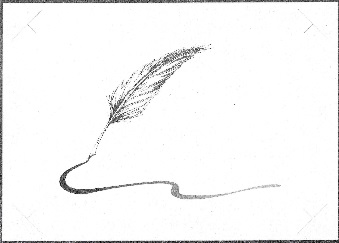 
Nom :…………………………………………………………  Prénom :………………………………………………………Profession :   …………………………………………………

Adresse……………………………………………………………………………………………….
CP :………………………………. Ville : ……………………………………………………………………………………………………………            Téléphones 
            Fixe :…………………………………… Mobile :…………………………………………            E- Mail :………………………………………………………………………………………….            Cotisation annuelle : 	
                          Etudiant (moins de 25 ans)       ¤	   15 €
	Chômeur 			        ¤    15 €
	Individuel			        ¤    30 €
	Membre de soutien 	        ¤    50 €

            Règlement	
                          ¤   Par chèque
                      	¤   Par espèces
	¤   Via Paypal	
	¤   Par virement	            Adhésion	¤   Première adhésion
	¤   Renouvellement

            Déductible d’impôts.            Merci d’imprimer ce formulaire et de le retourner complété à :
            Association Rive gauche à Paris
            4, rue Marguerite Bervoets
            78280 Guyancourt		

            Avec nos remerciements anticipés.

            Date :………………………………  Signature :………………………………………………………			



         Association Rive gauche à Paris -  4, rue Marguerite Bervoets – 78280 Guyancourt – Tél : 01.61.38.14.25 
                                                  Siret : 804 966 190 00014 - E-mail : laurence.biava@cegetel.net  